Before theFederal Communications CommissionWashington, D.C. 20554report and orderAdopted:  December 22, 2016	Released:  December 23, 2016By the Commission:  Commissioners Pai and O’Rielly issuing separate statements.Table of ContentsHeading	Paragraph #I.	iNTRODUCTION	1II.	BACKGROUND	4A.	The Big LEO Bands and Ancillary Terrestrial Component Rules	4B.	Globalstar’s Petition for Rulemaking	5C.	Notice of Proposed Rulemaking	6III.	DISCUSSION	7A.	Part 25 Revisions	71.	Allowing greater terrestrial use of the 2483.5-2495 MHz frequency band	82.	ATC gating requirements	123.	Mode of operations	184.	Licensing	205.	Technical limits for terrestrial low-power equipment	22B.	Part 15 Considerations	31C.	Operational Requirements	38D.	Broadcast Auxiliary Service (BAS) Channels A8-A10	43E.	Equipment Certification	49F.	Free Access Points and Public Safety Considerations	51IV.	CONCLUSION	52V.	PROCEDURAL MATTERS	53A.	Final Regulatory Flexibility Analysis	53B.	Paperwork Reduction Act of 1995	54C.	Congressional Review Act	56VI.	ordering clauses	57Appendix A – Rule RevisionsAppendix B – Parties Filing PleadingsAppendix C – Final Regulatory Flexibility AnalysisiNTRODUCTIONBy this Report and Order (Order), the Commission modifies rules for operation of the Ancillary Terrestrial Component (ATC) of the sole Mobile-Satellite Service (MSS) system operating in the Big LEO S-band.  The rule changes adopted herein modify the existing ATC “gating” criteria and enable Globalstar, Inc. (Globalstar), to seek authorization from the Commission to deploy a terrestrial low-power broadband network using Globalstar’s licensed spectrum at 2483.5-2495 MHz.  As stated in the Notice of Proposed Rulemaking (NPRM) in this proceeding, Globalstar’s additional rulemaking request concerning the deployment of a high power terrestrial service (LTE) technology in both the S-band (2483.5-2495 MHz) and L-band (1610-1617.775 MHz) will be addressed separately from this proceeding.  In addition, we note that Globalstar had originally sought authority to also operate its low-power broadband network in the 2473-2483.5 MHz band, adjacent to its licensed MSS spectrum at 2483.5-2495 MHz.  On November 9, 2016, Globalstar filed an ex parte letter in this proceeding revising its proposal to specify operations of its low-power terrestrial system in just its licensed MSS spectrum at 2483.5-2495 MHz, not including the adjacent 2473-2483.5 MHz band.  Consistent with Globalstar’s revised proposal, in this Order we do not address a number of issues discussed in the NPRM that are specific to low-power terrestrial operations in the 2473-2483.5 MHz frequency band.BACKGROUNDThe Big LEO Bands and Ancillary Terrestrial Component RulesThe Big LEO MSS spectrum is comprised of L-band and S-band spectrum.  Within the S-band, the 2483.5-2500 MHz frequency band is assigned to code division multiple access (CDMA) MSS downlink systems.  In 2003, the Commission adopted rules for licensing and operation of “ancillary terrestrial components” or ATCs, including in the 2483.5-2495 MHz band.  In adopting the ATC rules, the Commission sought to achieve spectrum efficiency benefits through “dynamic allocation” of frequency use, and determined that these benefits can only be realized by having one licensee control both the MSS and terrestrial operations in bands allocated for MSS.  The Commission concluded that authorizing ATC operations would serve the public interest by facilitating increased network capacity, more efficient use of spectrum, extension of coverage for handset operation to places where MSS operators have previously been unable to offer reliable service, improved emergency communications, enhanced competition, and economies of scale in handset manufacturing that would be passed on to consumers.  Accordingly, the Commission adopted rules enabling an MSS operator with an FCC-issued space station license to request to modify its existing MSS license to obtain blanket authority for operation of ATC stations in the United States.  The rules also established certain prerequisites, or “gating criteria” that MSS operators are required to meet in order to be permitted to offer ATC.  The goal of these “gating criteria” was to ensure that the provision of ATC would be ancillary to the provision of MSS.  Globalstar’s Petition for RulemakingGlobalstar’s petition for rulemaking in this proceeding sought rule changes designed to expand and facilitate use of the 2483.5-2495 MHz band in which its MSS system is licensed, for a Globalstar terrestrial low-power system, including revising the ATC “gating criteria” for greater flexibility.  It also had sought to modify the Commission’s rules to enable its proposed terrestrial low-power system to operate with the same equipment in the adjacent 2473-2483.5 MHz band, in which certain Part 15 unlicensed equipment operates, although as noted, it later withdrew its request to use that adjacent band.  In support of its initial proposal, Globalstar had argued that if its proposed rules were adopted, it could provide a managed low-power network that consumers could use to access terrestrial broadband.  In its revised proposal of November 9, 2016, Globalstar states that the 11.5 megahertz of spectrum it now proposes for terrestrial operations “will be rapidly utilized for the benefit of consumers.”  Globalstar had also argued that its low-power network would enhance the commercial viability of its global MSS network through use of revenues from future terrestrial operations and spectrum leases to cover capital costs along with the ongoing operational costs of providing MSS.  Notice of Proposed RulemakingThe NPRM in this proceeding proposed rule changes that would modify ATC “gating criteria,” as well as revisions to other rules that would allow Globalstar to apply for a license modification to deploy a low-power broadband network.  In response to the NPRM, 16 parties filed comments, 13 parties filed reply comments, and there were numerous ex parte submissions.DISCUSSIONPart 25 Revisions In the NPRM, the Commission discussed a number of proposals that would allow Globalstar to implement its plan of deploying a low-power terrestrial broadband network in its licensed spectrum at 2483.5-2495 MHz.  The Commission proposed that the Part 25 Rules would apply to the 2483.5-2495 MHz portion licensed to Globalstar and that a blanket license would cover operations using those frequencies.  Among these, the Commission proposed changing Part 25 of the Commission’s rules as necessary to enable proposed low-power terrestrial operations under the provisions for ATC in that rule part.  Allowing greater terrestrial use of the 2483.5-2495 MHz frequency bandFootnote US380 of the United States Table of Frequency Allocations permits ATC operations in the Big LEO band, in conjunction with operations of a non-Federal MSS licensee.  The regulatory provisions related to ATC are contained in Part 25 of the Commission’s rules.  The NPRM sought comment on a proposal to add or modify technical and operational provisions in Part 25 to allow greater terrestrial use of the 2483.5-2495 MHz band.  The NPRM tentatively concluded that the low-power operations proposed by Globalstar are ancillary to Globalstar’s licensed MSS operations and appropriately considered for licensing as ATC.  Consistent with licensing as ATC, the Commission proposed making the necessary rule changes in Part 25 rather than in Parts 2 and 27, as Globalstar had suggested, because it believed the rule changes to Part 25 would be more suitable for Globalstar’s proposed deployment and would better serve the public interest.  Globalstar supports the proposal to apply Part 25 MSS ATC rules to its proposed terrestrial low-power operations at 2483.5-2495 MHz.  As NTCH, Inc. (NTCH) notes, the Commission’s ATC rules already contemplate expanding the use of MSS frequencies for terrestrial purposes.  Several commenters agreed with our initial assessment that low-power operations be considered for licensing as ATC.  This proposal was based upon Globalstar’s initial plan to utilize the 2473-2483.5 MHz band in addition to the 2483.5-2495 MHz frequency band.  Wi-Fi Alliance argued that the use of any part of the 2473-2483.5 MHz band for terrestrial use is contrary to the Commission’s requirement that Globalstar only make ancillary use of its allocated spectrum for terrestrial operations.  Globalstar’s current proposal is to use only the band already allocated for MSS and authorized for MSS use by Globalstar.  We find that this is consistent with well-established Commission policy regarding the ability of MSS operators to seek authority to obtain ATC authorization without using any additional spectrum resources beyond spectrum already allocated and authorized by the Commission for MSS.  Therefore, Wi-Fi Alliance’s concern with use of the 2473-2483.5 MHz band is moot.Globalstar proposed and continues to support single-licensee control of both MSS and low-power terrestrial operations in the 2483.5-2495 MHz band and argues that single control is essential to ensure the protection of its Big LEO MSS operations.  Globalstar states that through use of a Network Operating System (NOS), it will have a rapid means of identifying, controlling, and eliminating interference to MSS if necessary in a particular location.  Some parties have raised concerns about the effectiveness of Globalstar’s NOS, or have argued that there is no need to limit use of the 2483.5-2495 MHz band to use by Globalstar alone as the relevant MSS licensee.  Those specific concerns are addressed later in this Order, and we ultimately conclude that single-licensee control of both the MSS and ATC operations in the 2483.5-2495 MHz band remains necessary at this time to enable coordination of terrestrial use with existing satellite operations in the MSS spectrum.ATC gating requirementsIn the 2003 ATC R&O, the Commission adopted “gating criteria,” or prerequisites, for MSS operators to meet in order to be allowed to offer ATC.  These gating criteria are set forth in Section 25.149 of the Commission’s rules with the purpose of ensuring that ATC would be ancillary to the provision of MSS.  The Commission adopted, among other rules, a requirement that MSS operators provide substantial satellite service to be eligible for ATC authorization.  Substantial satellite service is defined as the capability of providing continuous satellite service over the entire geographic area of satellite coverage required in the Commission’s rules, maintenance of spare satellites to expeditiously replace satellites no longer in service, and commercial availability, meaning offering satellite service to the general public for a fee, throughout the mandatory coverage area.  The Commission also required that MSS and ATC be offered on an integrated basis.  The integrated services rule requires the offering of integrated MSS and ATC, through use of dual-mode handsets that can communicate with both the MSS network and the ATC, for example.The NPRM tentatively concluded that relieving Globalstar from certain ATC gating criteria would facilitate spectrum use in the 2483.5-2495 MHz band, and thus could serve the public interest.  The Commission proposed creating a limited exception from some provisions of the ATC gating criteria in order to streamline the authorization process and facilitate deployment of Globalstar’s low-power network.  The proposal would require a demonstration that the licensee is offering commercial MSS, in other words, offering services to the general public for a fee, but eliminate the satellite system coverage and replacement satellite demonstrations from these criteria.  These exemptions would apply only to an MSS licensee seeking authorization to operate a terrestrial low-power network.  The NPRM also proposed an exception from the integrated services rule, specifically for the proposed low-power deployment.In response to the NPRM, the Mobile Satellite Users Association (MSUA) and Iridium filed comments heralding the benefits of MSS, warning of the negative effects that the proposals could have on this service, and asking the Commission to ensure the continued usability of MSS.  Iridium claims that the proposed exceptions to the gating criteria eliminate the requirement for a Big LEO MSS/ATC licensee to offer robust MSS.  Iridium argues that if Globalstar were licensed to provide low-power ATC operations under the proposed rules, Globalstar “would be permitted to abandon 2.4 GHz satellite operations altogether, provided it maintains some minimal commercial satellite service offering somewhere in the world.”  Iridium is concerned that the MSS offerings remaining would not need to be provided to American customers or conducted using satellites operated by Globalstar.  While Iridium acknowledges that Globalstar has launched a second-generation MSS constellation, it argues that there would be no requirement for Globalstar to make use of those satellites.  In addition, Iridium posits that because of Globalstar’s anticipated nationwide deployment of the low-power terrestrial system, its ability to offer two-way (“duplex”) MSS using the 2.4 GHz band will be limited or nonexistent, because its duplex MSS operations cannot occur within the low-power ATC footprint.  MSUA similarly expresses concern that there is a lack of information in the record about how Globalstar’s low-power ATC would coexist with MSS, noting that the Commission’s proposal would remove any specific requirements concerning the location or scope of the MSS offered.  MSUA suggests that any modification to the ATC gating criteria should also incorporate a requirement for Globalstar to continue to support its current commercial services or comparable offerings within the United States as a condition of offering terrestrial low-power ATC.  The Bluetooth Special Interest Group (Bluetooth SIG) also expressed concern that creating an exception from the integrated service rule would enable Globalstar to deploy on a much larger scale than a true MSS ancillary component, increasing the potential for interference.  Wi-Fi Alliance states that the need for exemptions from some of the ATC gating requirements supports the view that Globalstar’s terrestrial operations will not be the type of “ancillary” operations envisioned when the ATC rules were adopted.  Wi-Fi Alliance stated in their June 2014 Reply Comments that Globalstar’s proposal suggests that the low-power terrestrial network will support MSS and not the other way around.  More recently, the Wi-Fi Alliance stated that it was encouraged by the new Globalstar proposal, but it expressed concern about the possibility of Globalstar providing “bonded or aggregated service” using Part 15 spectrum.  These concerns are fully addressed in paragraph 32 below.   NTCH argues in favor of relaxing the gating criteria because it would make “broader and more economically feasible ATC operations possible.”  DISH Network Corporation (DISH) similarly supports the proposed rule changes.  Globalstar supports the proposed modifications to the gating requirements and argues that the rule change could allow consumers to obtain terrestrial-only connectivity and also allow Globalstar to use its Big LEO spectrum more efficiently.  Globalstar argues that the low-power operations will remain ancillary to MSS even without the integrated services requirement because Globalstar is committed to the continued development of its MSS operations.  In Globalstar’s view, the revised evidentiary standard, i.e., requiring it to demonstrate that MSS is commercially available, is sufficient to ensure that the terrestrial operations are ancillary to MSS.  Under its modified proposal to utilize only 11.5 megahertz of spectrum, Globalstar continues to request relaxation of the gating criteria and reiterates that it remains strongly committed to the successful development of MSS.  Also filing in support of Globalstar’s modified proposal, Hughes Network Systems, LLC supports changes to Part 25 of the Commission’s rules to enable Globalstar to provide terrestrial operations in the 2483.5-2495 MHz band, stating that the rule changes would serve the public interest by increasing spectrum utility and deployment.The Globalstar MSS constellation has been operational since 1999.  We find that Globalstar is continuing to develop and pursue its MSS operations in the portion of the Big LEO spectrum designated for its use.  Contrary to comments by Iridium and Wi-Fi Alliance, the proposed rules would not permit Globalstar to effectively abandon its satellite operations.  As the Commission stated in the NPRM  and as Globalstar reiterated in its comments, Globalstar launched 24 new second-generation satellites to replenish its MSS constellation between 2010 and 2013.  It has invested more than $1 billion over the last few years in this new satellite constellation and second-generation ground infrastructure.  We agree with Globalstar that the record here shows sufficient investment in the provision of MSS, and we need not separately require detailed showings regarding coverage and replacement satellites to verify the integrity of the MSS component.  For such a mature system, we believe that partially exempting the operations proposed by Globalstar from some of the ATC gating criteria will facilitate deployment of its low-power network and is in the public interest. This exception is appropriate for the type of low-power ATC proposed by Globalstar, because it does not consist of a deployment on the same scale as a high-power terrestrial service.  As a result, a fundamental goal of the ATC rules – that the deployment of terrestrial facilities be ancillary to satellite operations – will still be addressed.  Therefore, our decision in this Order to provide a limited exception does not set a precedent for Globalstar’s high power LTE deployment proposal.  Moreover, we note that the “commercial availability” requirement in the ATC gating criteria will apply, which requires the offering of MSS to the general public for a fee.  We therefore adopt a limited exception from some provisions of the ATC gating criteria in order to streamline the authorization process and facilitate deployment of Globalstar’s low-power broadband network.  Specifically, we provide an exception for low-power ATC from the rules requiring detailed showings concerning satellite system coverage and replacement satellites, while still requiring a demonstration that the licensee is offering commercial MSS.The ATC rules, and the integrated services rule in particular, focus on ensuring that ATC remains ancillary to satellite services and does not become a stand-alone terrestrial service.  For the reasons described above, however, we conclude that a limited exception from the integrated services rule for a low-power ATC deployment in this band will not undermine this focus, and that the requirement to provide an integrated service is not critical for ensuring that the licensee maintains the ancillary character of its ATC operations in this band.  Moreover, we believe that Globalstar’s management and oversight of deployment of low-power terrestrial facilities, while continuing to offer and support its MSS offering, are key safeguards that support our determination that in this case ATC will continue to be ancillary, consistent with the Commission’s approach in the ATC R&O.  Furthermore, we will continue to monitor Globalstar’s investment in MSS to further ensure that it maintains the primary character of its MSS operations. Mode of operationsIn the NPRM, the Commission stated that allowing Globalstar to provide low-power ATC operations would require modification of the Commission’s rules to allow operations by end-user equipment in the 2483.5-2495 MHz band, as such operations are not in the “forward-band” mode of operations required by Section 25.149(a)(1) of the rules.  More specifically, Globalstar’s low-power ATC operations involve end-user equipment, i.e., “the mobile terminals” transmitting in the MSS downlink band.  Therefore, the end-user equipment would operate in “non-forward-band” mode.  As a result, the Commission proposed and sought comment on modifying the rule to permit low-power ATC operations in the non-forward-band mode.  Globalstar maintains this request as part of its proposal to use only 11.5 megahertz of spectrum for its low-power terrestrial system.Oceus Networks supports this proposal in its comments.  We received no other specific comments on this proposal to modify Section 25.149(a)(1) of the rules.  Consistent with our finding that it is in the public interest to expand terrestrial use of the 2483.5-2495 MHz band, we conclude that it is in the public interest to amend 25.149(a)(1) of the Commission’s rules to permit ATC authorization in a non-forward-band mode of operations where the equipment deployed will meet the requirements for low-power ATC systems in the 2483.5-2495 MHz band as established in this Order. LicensingConsistent with our conclusion that Globalstar’s proposed operations in the 2483.5-2495 MHz frequency band may be licensed as ATC, Globalstar will be required to file an application to modify its Part 25 license pursuant to the existing ATC application procedures.  Globalstar agrees that this is the proper procedure.  In addition, as discussed later in this Order, any equipment that will operate in the Globalstar low-power terrestrial network will be subject to equipment certification by the Commission.  Under existing rules, MSS licensees seeking to deploy ATC must modify their licenses using FCC Form 312, accompanied by the appropriate fee.  Such licensees may apply for a blanket authorization to construct and operate ATC facilities.  The application must include specific information and certifications describing the ATC operations, including that the terrestrial facilities will comply with the technical restrictions applicable to ATC licensees.  These rules remain unchanged.  Therefore, before beginning any ATC low-power operations, a licensee will be required to provide the Commission with specific, concrete details of its deployment, consistent with our rules.Technical limits for terrestrial low-power equipmentTotal Transmit Power for terrestrial low-power equipment.  The NPRM proposed that the total transmit power for low-power ATC equipment operating in the 2483.5-2495 MHz band be codified under a new Section 25.149(c)(4) of the Commission’s rules.  The proposed total transmit power was not to exceed 1 watt with a peak equivalent isotropically radiated power (e.i.r.p.) of no more than 6 dBW (4 watts) with a minimum 6 dB bandwidth of 500 kilohertz and a maximum conducted power spectral density (PSD) limit of 8 dBm/3 kHz.  Globalstar continues to seek adoption of this revised limit as part of its proposal to operate in only the 2483.5-2495 MHz frequency band.  Several commenters agree with the technical limits in the NPRM proposal, and no commenters disagreed.  Sprint states that adoption of these power limits would provide a reasonable environment for which Sprint can develop BRS base station and device receivers that will not experience brute force overload interference due to adjacent low-power terrestrial operations.  We find that these limits are generally appropriate for devices operating in the Globalstar network in the 2483.5-2495 MHz band, and conclude that these limits on total transmit power should be adopted into a new provision of the Commission’s rules, Section 25.149(c)(4), as proposed in the NPRM.  Unwanted emissions limits above 2495 MHz.  In the NPRM, the Commission had proposed that unwanted emissions above 2495 MHz be attenuated below the transmitter power (P) measured in watts by a factor of no less than 40 + 10 log (P) dB at the 2495 MHz channel edge, 43 + 10 log (P) dB at 5 megahertz from this channel edge, and 55 + 10 log (P) dB at X megahertz from the channel edge where X is the greater of 6 megahertz or the actual emission bandwidth.  This was a relaxation of the current ATC base station unwanted emissions attenuation rule by 3 dB within the first 5 megahertz above 2495 MHz (i.e., 2495-2500 MHz).  The NPRM sought comment on this proposal and whether these limits would be sufficient to avoid interference to licensed services operating above 2495 MHz and if not, what the appropriate limit(s) should be.  On November, 16, 2016, Globalstar, the Wireless Communications Association International (WCAI), and Sprint jointly filed an ex parte letter.  This letter asked the Commission to adopt an unwanted emissions limit of 43 + 10 log (P) dB at the 2495 MHz channel edge, and 55 + 10 log (P) dB at X megahertz from the channel edge where X is the greater of 6 megahertz or the actual emission bandwidth.  The ex parte filing further stated that in the event that low-power terrestrial operations cause harmful interference to BRS or Educational Broadband Service (EBS) systems above 2496 MHz, Globalstar will meet its absolute obligation as an ATC licensee to mitigate and resolve such interference.  The three parties also stated that they would work cooperatively on any relevant technical issues arising in connection with Globalstar’s planned application for modification of its MSS licenses to add the low-power ATC, including on issues concerning Globalstar’s planned NOS and related interference mitigation practices. In light of the agreement reached between Globalstar, WCAI, and Sprint, we do not need to address the comments filed by WCAI and Sprint regarding the NPRM proposal for a revised unwanted emissions limit above 2495 MHz.  We reiterate the obligations imposed upon ATC operations in the Globalstar ATC Modification Order and other related Commission proceedings, and continue to require ATC operators to protect the operations of BRS Channel 1 against harmful interference.  If a BRS station finds that it is receiving harmful interference from an ATC station, Section 25.255 of Commission’s rules requires that ATC station to resolve that interference.  Taking into consideration these obligations, the agreement between Globalstar, WCAI, and Sprint on a more restrictive unwanted emissions limit at and above 2495 MHz than was proposed in the NPRM, and the lack of other comments on this issue in response to the NPRM, we believe that the unwanted emissions limit requested by Globalstar, WCAI, and Sprint is appropriate.  Therefore, Globalstar will be required to attenuate below the transmitter power (P) measured in watts the unwanted emissions above 2495 MHz by a factor of no less than 43 + 10 log (P) dB at the 2495 MHz channel edge, and 55 + 10 log (P) dB at X megahertz from this channel edge where X is the greater of 6 megahertz or the actual emissions bandwidth.  The Commission also noted in the NPRM that Section 25.254(d)(6) of the Commission’s rules specifies a measurement bandwidth of 1 percent of the 26 dB emission bandwidth for determining ATC base stations’ compliance with the Section 25.254(d) unwanted emissions limits in the 1 megahertz immediately above and adjacent to 2495 MHz, while Section 15.247(d) of the Commission’s rules specifies a measurement bandwidth of 100 kilohertz for determining Section 15.247 devices’ compliance with the Section 15.247(d) unwanted emissions limit outside the band of operation.  In the NPRM, the Commission proposed to not apply the Section 15.247(d) measurement bandwidth requirement to unwanted emissions from Globalstar’s operations above 2495 MHz and sought comment on whether to apply a 1 megahertz resolution bandwidth as required in Section 25.254(d).  We did not receive any specific comments on this proposal.  Thus, for determining compliance with the unwanted emissions limit above 2495 MHz as specified in Section 25.149(c)(4) of the new rules, we deem the measurement bandwidth from Section 25.254(d) to be applicable, as proposed in the NPRM.  This measurement bandwidth is included in Section 25.149(c)(4) of our revised rules, specific to terrestrial low-power system equipment.Unwanted emission limit at the lower edge of Globalstar’s planned frequency band.  In the NPRM, the Commission sought comment on whether the existing out-of-channel emission limit for ATC base stations operating in the 2483.5-2495 MHz band was applicable.  The Commission noted that the limit was created assuming high-powered operations in the 2483.5-2495 MHz band, and that Globalstar’s proposal was to operate its low-power network across the lower band edge at 2483.5 MHz.  The Commission also sought comment on the appropriate unwanted emissions limit applicable to the lower band edge of Globalstar’s then-proposed operations, at 2473 MHz.  Consistent with Globalstar’s revised proposal, including low-power operations, we consider whether the lower band edge unwanted emissions limit proposed in the NPRM for 2473 MHz should be applicable at 2483.5 MHz, now the lower band edge proposed by Globalstar.The Commission suggested in the NPRM that a possible limit on unwanted emissions at the lower band edge of Globalstar’s proposed low-power terrestrial operations be the limit specified in Section 15.247(d) of the Commission’s rules.  This limit states that in any 100 kilohertz bandwidth outside the frequency band in which a device is operating, the unwanted emissions shall be at least 20 dB below the power in the 100 kilohertz bandwidth within the band that contains the highest level of the desired power.  Commenters raised the issue that Globalstar’s proposed unprotected use of IEEE 802.11 Channel 14 (2473-2495 MHz) is directly adjacent to Channel 11 (2451-2473 MHz), with no guard band between these two channels.  The Commission had sought comment on whether the emissions limit in Section 15.247(d) would be compatible with systems operating below 2473 MHz and if not, what limit would be appropriate.  We note that the proposed operations of Globalstar will no longer be adjacent to IEEE 802.11 Channel 11.  Subsequent to Globalstar’s revised proposal, the Bluetooth SIG filed an ex parte letter stating that transmissions in the 2483.5-2495 MHz band at the proposed power levels could affect users of Part 15 devices below 2483.5 MHz and asking whether the out of band emissions limit at the lower edge of Globalstar’s planned operations should be the same as that at the upper edge of Globalstar’s planned operations.  On December 7, 2016, Globalstar filed an ex parte letter suggesting that the Commission adopt a revised unwanted emissions limit.  Although Globalstar believes that the Section 15.247(d) unwanted emissions limit provides sufficient protection to adjacent-band operations and meets the need of interested parties in the record, Globalstar indicates that it would accept the following unwanted emissions limit at 2483.5 MHz: “Emissions below 2483.5 MHz shall be attenuated by a factor of at least 40 + 10 log (P) dB at the channel edge at 2483.5 MHz, 43 + 10 log (P) dB at 5 MHz from the channel edge, and 55 + 10 log (P) dB at X MHz from the channel edge where X is the greater of 6 MHz or the actual emission bandwidth.”  This alternative unwanted emissions limit in footnote 5 of Globalstar’s December 7, 2016, ex parte was subsequently supported by the Entertainment Software Association (ESA).  On December 14, 2016, the Hearing Industries Association filed an ex parte letter stating that Globalstar’s revised unwanted emissions limit is a better solution than the 20 dB out-of-band emissions limit of Section 15.247(d) to protect its very-low-power transmissions, but that it would need to complete its testing and analysis before drawing final conclusions on the effect on hearing aids.  In response, Globalstar filed an ex parte letter stating that out-of-band emissions from a Globalstar device will be below the local ISM band noise and interference floor, and that hearing aids using Bluetooth are further protected by a gap between the highest frequency used by those hearing aids and the lower end of Globalstar’s licensed spectrum.  In addition, Globalstar commented that the March, 2015, tests conducted in the FCC’s Technology Experience Center showed that Bluetooth hearing aids could operate even while Globalstar’s Wi-Fi-based low-power devices were operating on Channel 14 with no discernable impact to hearing aid operation.We recognize the beneficial use of hearing assistance devices and the many other kinds of unlicensed devices operating in this and other spectrum.  While we recognize the desirability of using very weak signals for these operations, particularly to preserve battery life, this design choice does not warrant constraints on users of the spectrum outside the licensed bands.  Moreover, the Commission has on many occasions underscored that unlicensed devices operate under the fundamental condition that they are not protected against harmful interference.  Therefore, additional tests to determine the interference susceptibility of such devices from operations in adjacent bands are unwarranted.  We find that the alternative lower band edge unwanted emissions limit agreed to by Globalstar in its December 7, 2016, ex parte letter is appropriate to apply to Globalstar’s lower band edge at 2483.5 MHz.  We adopt paragraph (v) in Section 25.149(c)(4) of our rules consistent with this limit.  As noted in the NPRM, the proposed out-of-band emissions limit from Section 25.254 of the Commission’s rules was created with high-powered operations in mind, and Globalstar’s operations will be low-power.  In addition, the concerns raised regarding interference to Channel 11 are not applicable to Globalstar’s operations because it will not be operating in the 2473-2483.5 MHz band or using IEEE 802.11 Channel 14.  We note that the out-of-band emissions below 2483.5 MHz would fall on spectrum used by Part 15 devices, and any unwanted emissions from Globalstar’s operations that are compliant with the newly adopted Section 25.149(c)(4)(v) limit will be lower than the unwanted emissions from Part 15 devices when operating in the 2400-2483.5 MHz band.  Thus, interference to Part 15 devices operating in the 2400-2483.5 MHz band will be dominated by in-band emissions generated by other Part 15 devices, ISM equipment, and other devices operating in the band.  It appears that adoption of the limit proposed by Globalstar for the lower band edge will resolve the concerns of other parties, including Bluetooth SIG, HIA, and ESA.  The unwanted emissions limit voluntarily agreed to by Globalstar shall not be construed as generally being applicable to licensed services when operating adjacent to unlicensed operations.  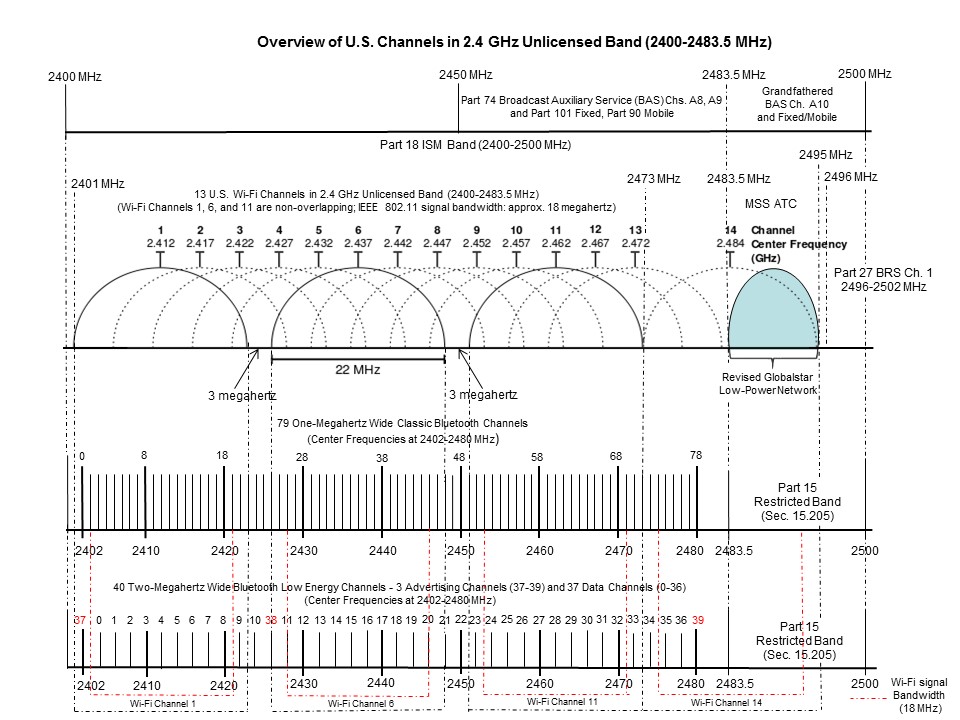 Part 15 ConsiderationsAs discussed above, Globalstar no longer seeks to operate in the 2473-2483.5 MHz band.  Therefore, it is no longer necessary to address the extensive comments and ex parte filings relating to the effects of Globalstar’s proposed operations in the 2473-2483.5 MHz band to Part 15 devices, or of certain related technical issues.  In this section, we consider several other issues relating to the proposed operations.Continued applicability of Part 15 rules to unlicensed devices.  Following Globalstar’s revised proposal, Wi-Fi Alliance filed ex partes asking the Commission to ensure that any service provided by Globalstar would conform to Part 15 of the Commission’s rules as applicable to ensure that Globalstar not “bond” or “aggregate” ATC operations in its licensed MSS spectrum with operations in frequencies below 2483.5 MHz.  Wi-Fi Alliance proposes that the Commission adopt a rule specifically addressing the continued applicability of Part 15.  Globalstar, NCTA, and ESA agree.  We recognize the concern raised by Wi-Fi Alliance and take the opportunity in this Order to confirm the continued applicability of Part 15 of the Commission’s rules to operations of unlicensed devices in the 2400-2483.5 MHz band, including Sections 15.205, 15.209, 15.247, and 15.249.  We also confirm, as Globalstar’s proposed rule text suggests, that a licensee or operator of a terrestrial low-power system in the 2483.5-2495 MHz band may not consent to receive transmissions above 2483.5 MHz from equipment in unlicensed spectrum at 2400-2483.5 MHz in excess of the emissions otherwise permitted under Sections 15.205, 15.209, and 15.249 of the Commission’s rules.  In the interest of not adopting repetitive rules, however, we decline to adopt the specific text proposed in the form of an additional rule in Part 25. Instead, we refer here to the existing Part 15 rules that will be applicable to any unlicensed equipment operating in the 2400-2483.5 MHz band, regardless of any agreements to the contrary.  We believe the Part 15 provisions will ensure that Globalstar does not “bond” or “aggregate” its spectrum in frequencies below 2483.5 GHz in a way that could harm the operation of Wi-Fi or other unlicensed services in that spectrum.    Restricted Band Requirements for Non-Globalstar Devices to Use Wi-Fi Channels 12 and 13. The NPRM sought comment on whether the restricted band requirements should be relaxed to allow non-Globalstar Wi-Fi and unlicensed devices to more fully utilize Wi-Fi Channels 12 and 13.  The NPRM further asked whether such relaxation would degrade Globalstar’s MSS operations in the 2483.5-2500 MHz band.  A number of commenters were in favor of this proposal.  For example, Wi-Fi Alliance argues that Channels 12 and 13 may be able to support Wi-Fi operations depending on filtering, power levels, and future technological developments, and that the Commission should modify its rules to remove the barriers to Channels 12 and 13 Wi-Fi operations regardless of how we proceed on Globalstar’s proposal.  Wi-Fi Alliance further argues that Globalstar has not adequately supported its contention that public Wi-Fi on Channels 12 and 13 would seriously degrade MSS.  Specifically, Wi-Fi Alliance alleges that Wi-Fi can operate without causing interference to MSS operations because Wi-Fi is indoors while MSS is outdoors, and advanced interference avoidance techniques are being designed into Wi-Fi equipment.  Other comments in this context were based on the premise that Globalstar would be operating in the 2473-2483.5 MHz band, and we do not need to consider them here as such operations are not going to occur. Globalstar states that allowing public Wi-Fi to operate on Channels 12 and 13 would seriously degrade Globalstar’s MSS operations.  As discussed, Globalstar argues that because its low-power terrestrial operations will be provided through a managed network, it will be able to prevent harmful interference to MSS and other services.  No satisfactory mechanism allowing general use of Channels 12 and 13 in the 2473-2483.5 MHz spectrum without significant risk of interference to Globalstar’s licensed MSS operations has been proposed.  Therefore, we decline to relax the restricted band requirements because unlicensed operators using channels 12 and 13 would not be able to coordinate with Globalstar to prevent interference with MSS operations above 2483.5 MHz.  Proposed access for Part 15 devices to the 2483.5-2495 MHz band.  A number of parties argue that Part 15 unlicensed access should be permitted in the 2483.5-2495 MHz band, along with the 2473-2483.5 MHz band.  Bluetooth SIG asserts that the provisions of Section 15.5(b) of the Commission’s rules stating that “[o]peration of an intentional, unintentional, or incidental radiator is subject to the conditions that no harmful interference is caused and that interference must be accepted that may be caused by the operation of an authorized radio station” would protect Globalstar’s MSS operations from interference.  In addition, Bluetooth SIG states that the general public would benefit from an additional 22 megahertz of spectrum.  In ex parte filings, Google Inc. (Google), Public Knowledge, and the Open Technology Institute at New America, among others, also agree that the entire 2.4 GHz band should be opened up to enable public use of Channel 14.  Consistent with the scope of the NPRM, we limit this rulemaking to Globalstar’s specific proposal.  We are not in a position to authorize in-band operation of Part 15 unlicensed devices in the 2483.5-2495 MHz spectrum.  Operational RequirementsAs described supra in section III.A.4, following this proceeding Globalstar must apply for Commission authorization before it may deploy its low-power terrestrial network, consistent with existing procedures.  While we plan to fully evaluate any application filed by Globalstar once the rules adopted in this proceeding take effect, we take this opportunity to address here a few specific points.  In the NPRM, we sought comment on the managed deployment, via an NOS, of equipment operating with Globalstar’s network.  Network Operating System and 24/7 point of contact.  In this Order, we adopt several requirements for a low-power ATC licensee’s management of its operations.  As noted in section III.A.1, Globalstar had proposed that its low-power ATC operations will be conducted so that its access points are “carefully controlled by a Network Operating System (NOS), [which] will be analogous to that currently deployed by CMRS operators to manage pico- and femto-cellular infrastructure.”  In the NPRM, the Commission sought comment on this NOS-based approach.  Globalstar has also indicated that it intends to employ an NOS center that will be available for contact 24 hours a day, seven days a week.While some parties supported Globalstar’s NOS proposal, others raised concerns in comments and ex parte filings about whether Globalstar would fulfill its commitment to the NOS.  WCAI expresses concern that some of Globalstar’s statements in its petition suggest that Globalstar may not be in full control of the terrestrial use in the 2483.5-2495 MHz band, and that Globalstar has not provided enough detail to show how it will be able to avoid interference to BRS or its own MSS.  WCAI requests that the Commission make clear that Globalstar is solely responsible for compliance with the Commission rules and must maintain sufficient control over any terrestrial devices so that any interference can be promptly cured.  Even with that clarification, WCAI states, questions remain about how Globalstar will maintain sufficient control to be able to remotely reduce power, limit bandwidth, or cease operations in the event interference to BRS Channel 1 occurs.  In later filings, WCAI also notes its concerns that because the terrestrial low-power network-enabled devices causing interference may be highly mobile, the devices could be “long gone” before Globalstar can identify and cure the source of interference, and that Globalstar may not be able to identify individual client devices as the source of interference.  However, as discussed in paragraph 24 above, WCAI and Sprint have agreed with the out-of-band emission limit being established for frequencies above 2495 GHz and have not reiterated any of the other concerns raised in previous filings.We conclude that the terrestrial low-power network licensee must utilize an NOS, consisting of a network management system located at an operations center or centers.  We require that the NOS have a point of contact available 24 hours a day, seven days a week with the technical capability to address and resolve interference issues.  This contact information must be made publicly-available on the licensee’s website.  The NOS must have the capability to control the operation of all low-power transmitters so that it can address any interference concerns by whatever means necessary, including but not limited to reducing power or terminating operations at a particular location or installation.  These requirements are adopted in new Section 25.149(g)(2) of the Commission’s rules.  Globalstar will be responsible for controlling operations of its low-power network access points through the NOS.  A number of commenters expressed views about the ability of Globalstar to manage network security to prevent unauthenticated users or devices from using its low-power terrestrial network.  Sprint and WCAI, for example, ask whether devices initially activated for the low-power terrestrial network will be prohibited from operating after they are no longer subscribed, to prevent unauthorized use.  We conclude that Globalstar will also be responsible for implementing measures to control the availability of its network to user devices, and will be responsible for any other measures necessary to prevent unauthorized use of the 2483.5-2495 MHz band.  We view this as a crucial component of the network management functions of the NOS.  All access points operating in the 2483.5-2495 MHz band must operate only if authorized by the NOS, and all client devices operating in the 2483.5-2495 MHz band must operate only if authorized by such access points.  These requirements are adopted in new Section 25.149(g)(3) of the Commission’s rules.  This addresses the concerns raised by commenters regarding Globalstar’s control over devices operating with its network, because client devices would only be able to operate when authorized by access points that would in turn be authorized by the NOS.  In addition, we note that consistent with the ATC licensing process, Globalstar’s application for a license modification to add a low-power ATC will be evaluated, including details regarding the NOS, prior to any authorization of the system, to ensure compliance with these requirements.Broadcast Auxiliary Service (BAS) Channels A8-A10The NPRM sought comment on the ability of Globalstar’s proposed operations to coordinate with BAS Channels operating in the 2483.5-2500 MHz band.   As of July 25, 1985, the Commission ceased accepting applications for new or modified BAS, Part 90, and Part 101 microwave stations for the 2483.5-2500 MHz band.  Existing licensees in the band have been permitted to continue operating on a grandfathered basis.  There are currently three BAS channels that are authorized for operation in the 2450-2500 MHz band – A8, A9, and A10.  Currently, MSS licensees operating in 2483.5-2500 MHz are required to coordinate their proposed operations to avoid causing harmful interference to those grandfathered operations in the 2483.5-2500 MHz band, and to BAS Channels A8 and A9 stations and Parts 90 and 101 mobile and fixed stations in the adjacent 2450-2483.5 MHz band.  The Commission posed questions about whether criteria could be used in deploying low-power network access points that would effectively avoid interference to primary BAS operations.  It also asked if access-point-by-access point coordination is feasible.  The NPRM requested input on specific procedures, rule changes, or policies that may be necessary to either continue to protect grandfathered BAS Channel A10 stations from harmful interference or to relocate those stations.  We address the comments regarding compatibility with BAS, but note that concerns based on Globalstar’s proposed operations in the 2473-2483.5 MHz band are now moot. The Society of Broadcast Engineers, Incorporated (SBE) argues that there is an incompatibility between MSS ATC and BAS operations that has never been resolved with respect to BAS Channel A10, and also Channels A8 and A9 due to adjacent channel interference.  SBE states that Globalstar’s proposed low-power operations are incompatible with and would interfere with BAS Channel A10 and would compound an already existing incompatibility.  According to SBE, there is already pressure on the few Electronic News Gathering (ENG) channels, despite frequency re-use techniques, because of the multiple-use allocation of the spectrum.  SBE explains that the Commission has erred in conclusions drawn in prior proceedings regarding BAS Channel A10, and reiterates a previous proposal that the Commission migrate BAS Channel A8-A10 facilities downward with the new 12-megahertz wide BAS channels beginning at 2450 MHz.  It asks that we enact its refarming proposal now, rather than adopting Globalstar’s proposal in this proceeding.  EIBASS concurs with SBE’s comments and states that Globalstar’s proposed low-power terrestrial operations would increase interference to BAS Channel A9 and cause massive new interference to grandfathered BAS Channel A10.  It reiterates that MSS is obligated to protect the earlier-in-time operations of grandfathered BAS Channel A10, and notes that grandfathered TV BAS Channel A10 operations exist in virtually all of the major TV markets.  EIBASS acknowledges that the Commission has found that ATC and BAS Channel A10 can share spectrum through frequency coordination, but also points to other proceedings in which it states the Wireless Telecommunications Bureau and the Office of Engineering & Technology reached a different conclusion.Globalstar argues that the rules proposed in the NPRM would protect licensed radio services, including BAS channel A10, from interference and that no rule changes are needed to ensure this protection.  Globalstar also states that its proposed terrestrial low-power ATC transmissions would have less of an impact on BAS operations than more conventional, high-power commercial mobile applications.  Globalstar expects that a majority of its equipment will be deployed indoors, thus decreasing the risk of interference from low-power ATC into BAS receivers.  Globalstar also asserts that its outdoor access points will be professionally installed and coordinated with BAS prior to installation.  Globalstar further states that because its network will operate as a managed system, it will have the ability to identify and control potential interference.  In response, EIBASS requests that we ensure that interference can be mitigated in real-time, not after-the-fact.  EIBASS further requests that in markets that contain grandfathered BAS Channel A10 TV Pickup stations, we require Globalstar to provide a disclaimer to its customers that its low-power ATC network is subject to temporary interruption in the event of interference to earlier-in-time, co-primary, TV BAS operations.  EIBASS encourages the Commission to utilize the same model adopted for allowing Part 101 Fixed Service stations entry to the 7 and 13 GHz TV BAS bands by prohibiting deployment of Globalstar access points within the operational area of a grandfathered TV BAS Channel A10 TV Pickup station.  EIBASS states that if Globalstar were to be permitted to operate in the same area as a grandfathered TV BAS Channel A10 Pickup station, the Commission could adopt a provision similar to Section 27.60 of the Miscellaneous Wireless Services rules applying to Lower 700 MHz Band A-block stations.  In this scenario, Globalstar would obtain a "consent" letter from the grandfathered TV BAS Channel A10 TV Pickup licensee(s) in order to deploy in the desired market.  EIBASS requests that the burden be placed on Globalstar to argue that it can manage frequency coordination.  EIBASS further states that if the Commission chooses not to adopt an operational area preclusion prohibiting Globalstar’s low-power ATC from operating in grandfathered TV BAS Channel A10 markets, the Commission issue a Further Notice of Proposed Rulemaking before allowing such deployment.  EIBASS remains concerned that Globalstar will be unable to protect grandfathered ENG operations, due to the mobile nature of such operations, which transmit from varying locations and at odd hours.  KPHO Broadcasting Corporation, the licensee of KTVK (TV) states that it will often use Channel A10 to transmit live news coverage when interference precludes the use of the other 2 GHz BAS channels and expresses its concern about the impact of potential interference that low-power ATC could cause to Channel A10 TV Pickup licensees.  Globalstar states that the Commission need not adopt any new rules to protect BAS systems.  We agree.  In the ATC R&O, the Commission required ATC operators, prior to construction and operation of ATC base stations, to consult local coordination committees for information on the frequencies used and the geographic locations of the BAS systems that could potentially receive brute force overload interference from the ATC base stations.  If a mutual agreement between ATC operators and BAS licensees cannot be arrived at, the parties must notify the Commission, and the Commission will take necessary action to ensure that BAS systems are protected.  The Commission stated that, in any event, ATC operations will be required to protect against adjacent-channel and brute-force overload interference to previously licensed services.  We understand that coordination can be difficult when equipment utilizing the BAS channels in question is mobile and often in different locations, however, consistent with existing policy, Globalstar must coordinate its operations with BAS operations to avoid causing harmful interference to those grandfathered operations.  In these circumstances, we do not believe it is necessary to require Globalstar to notify its customers located in markets where grandfathered TV BAS Channel A10 TV Pickup stations are located that the low-power ATC network may be subject to temporary interruption in the event of TV BAS operations. Furthermore, we agree with Globalstar that relocation of BAS stations is not necessary to protect such stations from the operations of Globalstar’s low-power terrestrial network.  We conclude that the measures discussed above will allow BAS and Globalstar’s low-power operations to successfully co-exist in the band.Equipment CertificationThe Commission’s rules require that all radiofrequency (RF) devices subject to equipment authorization must comply with the Commission’s technical requirements prior to importation or marketing for use in the United States, except in certain limited circumstances.  A party seeking to market certain RF devices to the public must comply with the Commission’s equipment authorization rules, which, inter alia, require a demonstration that the device complies with the Commission’s rules.  The NPRM proposed to require equipment manufacturers to certify all terrestrial low-power equipment under modified provisions in Section 25.149 of the Commission’s rules.  The Commission stated that the rules proposed in the NPRM would not distinguish between low-power network access points and end user terminals or client devices, and would require certification for all low-power network equipment.  WCAI agrees with the proposal that all equipment employed as part of Globalstar’s terrestrial network should be subject to the Commission certification regime for equipment authorization, whether the equipment is classified as an access point or client end user device.  It states that all of the equipment operating in the 2483.5-2495 MHz band should be subject to a stringent compliance evaluation.  WCAI further states that the Commission should clearly require any device operating as a master device, whether new or repurposed, to obtain a new equipment certification and a new FCC ID before it can operate in the 2483.5-2495 MHz band as part of Globalstar’s proposed low-power terrestrial network.  Cisco agrees.  Considering the revised technical requirements incorporated into Section 25.149(c)(4), we will adopt the proposed rule requiring that applications for equipment authorization of terrestrial low-power system equipment demonstrate compliance with the 25.149(c)(4) requirements.The NPRM further concluded that the certification procedures contained in Subpart J of Part 2 of the rules would permit approval of low-power equipment as a composite system.   Globalstar no longer proposes to operate devices that would utilize spectrum allocated for use by Part 15 devices, so we find that a composite system approach is no longer necessary.  In addition, Globalstar has stated that it expects new low-power terrestrial devices at 2483.5-2495 MHz to be newly certified equipment assigned a new FCC ID under well-established Part 2 procedures.  Accordingly, we decline to address all other proposals in the NPRM regarding equipment certification, including modifications to existing equipment certifications. Free Access Points and Public Safety ConsiderationsThe NPRM sought comment on the commitment Globalstar made in its Petition to deploy up to 20,000 low-power ATC access points “free of charge in the nation’s public and non-profit schools, community colleges and hospitals.”  Globalstar also committed to providing its MSS “free of charge to Globalstar subscribers within any federally declared “disaster area” following a natural or man-made disaster.”  The Commission asked commenters for input on whether one or both of Globalstar’s commitments should be incorporated as requirements in the Commission’s rules.  The Commission further asked whether, in the alternative, one or both of Globalstar’s commitments should be established as license conditions.  Given the few comments we received on Globalstar’s commitment to these offerings, the concerns raised by some commenters, and the proposal of Globalstar to now operate only in the 2483.5-2495 MHz frequency band, we decline to incorporate either of Globalstar’s commitments as requirements in the Commission’s rules, and do not anticipate that they will be included in the license conditions.  CONCLUSIONThe adoption of the rules in this Order will help expand terrestrial use of the 2483.5-2495 MHz frequency band.  The regulatory framework will be in place to enable Globalstar to utilize its 11.5 megahertz licensed MSS spectrum to deploy a low-power terrestrial network.PROCEDURAL MATTERSFinal Regulatory Flexibility AnalysisAs required by the Regulatory Flexibility Act of 1980 (RFA), the Commission has prepared a Final Regulatory Flexibility Analysis (FRFA) relating to this Order.  The FRFA is set forth in Appendix C.Paperwork Reduction Act of 1995This Order contains new information collection requirements in Sections 25.149(c)(4), and (g)(2)-(3) of the revised rules subject to the Paperwork Reduction Act of 1995 (PRA), Public Law 104-13.  It will be submitted to the Office of Management and Budget (OMB) for review under Section 3507(d) of the PRA.  OMB, the general public, and other Federal agencies are invited to comment on the new or modified information collection requirements contained in this proceeding.  Pursuant to the Small Business Paperwork Relief Act of 2002, Public Law 107-198, we previously sought specific comment on how the Commission might further reduce the information collection burden for small business concerns with fewer than 25 employees.  We received no comments on this issue.  We have assessed the effects of the revisions adopted that might impose information collection burdens on small business concerns, and find that there will be no change in information collection for businesses with fewer than 25 employees.  The information collection will include no policy changes that might impose information collection burdens on small businesses with fewer than 25 employees.Congressional Review ActThe Commission will send copies of this Report and Order to Congress and the General Accountability Office pursuant to the Congressional Review Act, 5 U.S.C. § 801(a)(1)(A), and will send a copy including the final regulatory flexibility analysis to the Chief Counsel for Advocacy of the Small Business Administration, in accordance with Section 603(a) of the Regulatory Flexibility Act, 5 U.S.C. § 601, et seq. (1981).ordering clausesAccordingly, IT IS ORDERED that, pursuant to the authority contained in Sections 4(i), 7(a), 302(a), 303(c), 303(e), 303(f), 303(g), 303(j), and 303(r) of the Communications Act of 1934, as amended, 47 U.S.C. §§ 154(i), 157(a), 302(a), 303(c), 303(e), 303(f), 303(g), 303(j), and 303(r), that this Order in IB Docket No. 13-213 IS ADOPTED.IT IS FURTHER ORDERED that the amendments of Part 25 of the Commission’s rules set forth in Appendix A shall become effective 30 days after the date of the publication of the text or summary thereof in the Federal Register, except that those rules and requirements which contain new or modified information collection requirements that require approval by the Office of Management and Budget under the Paperwork Reduction Act shall become effective after the Commission publishes a notice in the Federal Register announcing such approval and the relevant effective date.IT IS FURTHER ORDERED that the International Bureau will issue a Public Notice announcing the effective date for all of the changes adopted in this Report and Order.IT IS FURTHER ORDERED that the Commission’s Consumer and Governmental Affairs Bureau, Reference Information Center, will send a copy of this Order, including the Final Regulatory Flexibility Analysis, to the Chief Counsel for Advocacy of the Small Business Administration.						FEDERAL COMMUNICATIONS COMMISSION						Marlene H. Dortch						SecretaryAPPENDIX A Rule revisionsFor the reasons discussed above, the Federal Communications Commission amends title 47 of the Code of Federal Regulations, part 25:PART 25 – Satellite CommunicationsThe authority citation for Part 25 continues to read as follows:Authority: Interprets or applies sections 4, 301, 302, 303, 307, 309, 319, 332, 705, and 721 of the Communications Act, as amended, 47 U.S.C. §§ 154, 301, 302, 303, 307, 309, 319, 332, 605, and 721, unless otherwise noted.	2.	Amend § 25.149 by revising paragraph (a)(1) and the note to paragraph (a)(1), revising paragraph (c)(3), adding paragraph (c)(4), revising paragraph (e), redesignating paragraph (g) as (h), and adding new paragraph (g), to read as follows:§ 25.149   Application requirements for ancillary terrestrial components in the Mobile-Satellite Service networks operating in the 1.5/1.6 GHz and 1.6/2.4 GHz Mobile-Satellite Service.(a) * * *(1) ATC shall be deployed in the forward-band mode of operation whereby the ATC mobile terminals transmit in the MSS uplink bands and the ATC base stations transmit in the MSS downlink bands in portions of the 1626.5-1660.5 MHz/1525-1559 MHz bands (L-band) and the 1610-1626.5 MHz/2483.5-2500 MHz bands.Note to paragraph ( a )(1): An L-band MSS licensee is permitted to apply for ATC authorization based on a non-forward-band mode of operation provided it is able to demonstrate that the use of a non-forward-band mode of operation would produce no greater potential interference than that produced as a result of implementing the rules of this section.  A 1.6/2.4 GHz band licensee is permitted to apply for ATC authorization on a non-forward-band mode of operation where the equipment deployed will meet the requirements of subsection (c)(4) of this section.* * * * *(c) * * *(3) Licensees and manufacturers are subject to the radiofrequency radiation exposure requirements specified in §§ 1.1307(b), 2.1091, and 2.1093 of this chapter, as appropriate.  ATC base stations must comply with the requirements specified in § 1.1307(b) of this chapter for PCS base stations. ATC mobile stations must comply with the requirements specified for mobile and portable PCS transmitting devices in § 1.1307(b) of this chapter.  ATC mobile terminals must also comply with the requirements in §§ 2.1091 and 2.1093 of this chapter for Satellite Communications Services devices.  Applications for equipment authorization of ATC mobile or portable devices operating under this section must contain a statement confirming compliance with these requirements for both fundamental emissions and unwanted emissions.  Technical information showing the basis for this statement must be submitted to the Commission upon request.(4) Applications for equipment authorization of terrestrial low-power system equipment that will operate in the 2483.5-2495 MHz band shall demonstrate the following:(i) The transmitted signal is digitally modulated;(ii) The 6 dB bandwidth is at least 500 kHz;(iii) The maximum transmit power is no more than 1 W with a peak EIRP of no more than 6 dBW;(iv) The maximum power spectral density conducted to the antenna is not greater than 8 dBm in any 3 kHz band during any time interval of continuous transmission;(v) Emissions below 2483.5 MHz are attenuated below the transmitter power (P) measured in watts by a factor of at least 40 + 10 log (P) dB at the channel edge at 2483.5 MHz, 43 + 10 log (P) dB at 5 MHz from the channel edge, and 55 + 10 log (P) dB at X MHz from the channel edge where X is the greater of 6 MHz or the actual emission bandwidth.  (vi) Emissions above 2495 MHz are attenuated below the transmitter power (P) measured in watts by a factor of at least 43 + 10 log (P) dB on all frequencies between the channel edge at 2495 MHz and X MHz from this channel edge and 55 + 10 log (P) dB on all frequencies more than X MHz from this channel edge, where X is the greater of 6 MHz or the actual emission bandwidth; (vii) Compliance with these rules is based on the use of measurement instrumentation employing a resolution bandwidth of 1 MHz or greater.  However, in the 1 MHz bands immediately above and adjacent to the 2495 MHz a resolution bandwidth of at least 1 percent of the emission bandwidth of the fundamental emission of the transmitter may be employed.  If 1 percent of the emission bandwidth of the fundamental emission is less than 1 MHz, the power measured must be integrated over the required measurement bandwidth of 1 MHz.  A resolution bandwidth narrower than 1 MHz is permitted to improve measurement accuracy, provided the measured power is integrated over the full required measurement bandwidth (i.e., 1 MHz).  The emission bandwidth of the fundamental emission of a transmitter is defined as the width of the signal between two points, one below the carrier center frequency and one above the carrier center frequency, outside of which all emissions are attenuated at least 26 dB below the transmitter power.  When an emission outside of the authorized bandwidth causes harmful interference, the Commission may, at its discretion, require greater attenuation than specified in this section; andNote to section (c)(4): Systems meeting the requirements set forth in this section are deemed to have also met the requirements of § 25.254(a)-(d).  No further demonstration is needed for these systems with respect to § 25.254(a)-(d).* * * * *(e) Except as provided for in paragraphs (f) and (g) of this section, no application for an ancillary terrestrial component shall be granted until the applicant has demonstrated actual compliance with the provisions of paragraph (b) of this section.  Upon receipt of ATC authority, all ATC licensees shall ensure continued compliance with this section and §§ 25.253 or 25.254, as appropriate.* * * * *(g) Special provisions for terrestrial low-power systems in the 2483.5-2495 MHz band.  (1) An operational MSS system that applies for authority to deploy ATC in the 2483.5-2495 MHz band for terrestrial low-power operations satisfying the equipment certification requirements of paragraph  (c)(4) of this section is not required to demonstrate compliance with paragraph (b) of this section, except to demonstrate the commercial availability of MSS, without regard to coverage requirements. (2) An ATC licensee seeking to modify its license to add authority to operate a terrestrial low-power network shall certify in its modification application that its operations will utilize a Network Operating System (NOS), consisting of a network management system located at an operations center or centers.  The NOS shall have the technical capability to address and resolve interference issues related to the licensee’s network operations by (a) reducing operational power; (b) adjusting operational frequencies; (c) shutting off operations; or (d) any other appropriate means.  The NOS shall also have the ability to resolve interference from the terrestrial low-power network to the licensee’s MSS operations and to authorize access points to the network, which in turn may authorize access to the network by end-user devices.  The NOS operations center shall have a point of contact in the United States available 24 hours a day, seven days a week, with a phone number and address made publicly-available by the licensee. (3) All access points operating in the 2483.5-2495 MHz band shall only operate when authorized by the ATC licensee’s NOS, and all client devices operating in the 2483.5-2495 MHz band shall only operate when under the control of such access points.4. 	In § 25.254, add paragraph (e), to read as follows:§ 25.254   Special requirements for ancillary terrestrial components operating in the 1610-1626.5 MHz/2483.5-2500 MHz bands.* * * * *(e) Licensees of terrestrial low-power systems operating in the 2483.5-2495 MHz band shall operate consistent with the technical limits and other requirements specified in § 25.149(c)(4) and (g)(2)-(3).APPENDIX BParties Filing PleadingsCommentsAlarm Industry Communications Committee ARRL, The National Association for Amateur RadioAssociation of Home Appliance ManufacturersBluetooth SIGCisco Systems, Inc. DISH Network CorporationGlobalstar, Inc. Iridium Constellation LLCNational Cable & Telecommunications AssociationNTCH, Inc. Oceus Networks Society of Broadcast Engineers, IncorporatedSprint CorporationSupplemental Comments of Iridium Constellation LLCWi-Fi AllianceWireless Communications Association InternationalWireless Internet Service Providers AssociationReply CommentsBluetooth SIGEIBASSGlobalstar, Inc.GySgt Steven James Robeson, USMC (retired)Iridium Constellation LLCMobile Satellite Users AssociationOceus NetworksSamsung Electronics America, Inc. and Samsung Telecommunications America, LLCSamuelson-Glushko Technology Law & Policy ClinicState of Maryland Office of the GovernorWi-Fi AllianceWireless Communications Association InternationalWireless Internet Service Providers AssociationEx Parte FilingsABC Television Network and CBS Television Stations (11/18/2014)Blair Levin (6/10/2016)Blue Sky Information Services (7/26/2016)Bluetooth Regulatory Committee, Jimmy Salame (2/27/2015)Bluetooth SIG (3/12/2015, 3/20/2015, 10/23/2015, 6/3/2016, 11/23/2016) BNP Paribas, Jean-Philippe Poirier (11/21/2014)Cable Labs (2/26/2015, 4/14/2015)Charles Campbell (3/27/2015, 4/28/2015, 4/29/2015, 8/5/2015, 9/10/2015, 6/22/2016, 8/30/2016, 9/15/2016, 10/21/2016)Congressional Hearing Caucus (4/8/2016)Consumer Electronics Association (4/16/2015)Consumer Technology Association (6/22/2016)David Ebert (2/22/2016)Dustin C. Gagnon (10/6/2016)The Honorable David Vitter, United States Senate (3/23/2016)EIBASS (6/30/2014, 7/18/2014, 10/30/2014, 11/3/2014, 11/10/2014, 1/9/2015, 2/13/2015, 4/7/2015, 4/20/2015, 7/10/2015, 4/7/2016)Entertainment Software Association (4/20/2015, 7/23/2015, 5/31/2016, 6/6/2016, 12/13/2016)Entertainment Software Association, Microsoft Corp., Nintendo of America, and Sony (9/16/2016)Etymonic Research Inc., Jonathan K. Stewart (7/24/2015, 10/30/2015)Gerst Capital, LLC (2/24/2015, 3/11/2015, 3/17/2015, 3/24/2015, 4/1/2015, 4/6/2015, 4/14/2015, 5/14/2015, 5/19/2015, 7/16/2015, 7/28/2015, 9/22/2015, 9/25/2015, 12/16/2015, 12/21/2015, 1/6/2016, 3/3/2016, 3/31/2016)Globalstar, Inc. (7/2/2014, 7/17/2014, 7/28/2014, 10/6/2014, 10/9/2014, 10/9/2014, 10/16/2014, 10/30/2014, 12/4/2014, 12/5/2014, 12/10/2014, 12/11/2014, 12/17/2014, 12/29/2014, 1/21/2015, 2/26/2015, 2/26/2015, 3/10/2015, 3/12/2015, 3/13/2015, 3/18/2015, 3/20/2015, 3/27/2015, 3/27/2015, 3/30/2015, 4/6/2015, 4/23/2015, 5/4/2015, 5/20/2015, 6/23/2015, 6/30/2015, 7/6/2015, 7/7/2015, 7/10/2015, 7/13/2015, 7/21/2015, 7/23/2015, 9/10/2015, 9/18/2015, 9/21/2015, 10/1/2015, 10/13/2015, 10/16/2015, 10/19/2015, 10/28/2015, 11/18/2015, 11/24/2015, 12/7/2015, 12/15/2015, 12/17/2015, 12/23/2015, 1/15/2016, 2/9/2016, 2/22/2016, 3/22/2016, 3/28/2016, 5/25/2016, 6/6/2016, 6/8/2016, 6/14/2016, 6/15/20116, 6/17/2016, 6/23/2016, 6/27/2016, 7/6/2016, 7/21/2016, 8/23/2016, 9/29/2016, 10/3/2016, 10/14/2016, 11/4/2016, 11/7/2016, 11/8/2016, 11/10/2016, 11/15/2016, 11/16/2016, 12/7/2016, 12/12/2016, 12/13/2016, 12/15/2016)Google Inc. (4/2/2015, 10/13/2015, 12/11/2015, 3/24/2016, 4/5/2016, 4/21/2016, 5/26/2016, 6/3/2016, 6/10/2016, 8/1/2016, 8/4/2016, 8/8/2016, 8/9/2016, 8/12/2016, 8/17/2016, 9/1/2016, 9/8/2016, 9/16/2016, 11/18/2016)Hearing Loss Association of America (10/2/2015)Hearing Industries Association (7/13/2015, 12/14/2015, 3/1/2016, 4/21/2016, 6/7/2016, 6/21/2016, 12/14/2016)Hearing Industries Association and Entertainment Software Association (9/1/2016)Hughes Network Systems, LLC (11/18/2016)Ignition Partners (5/19/2015)Information Technology Industry Council (12/21/2015, 6/21/2016)iPass Inc. (5/13/2015, 9/15/2015)Iridium Constellation LLC (7/9/2014, 9/18/2014, 9/22/2014, 10/6/2014, 10/6/2014, 10/6/2014, 10/16/2014, 10/20/2014, 10/20/2014, 11/5/2014, 11/17/2014, 11/20/2014, 12/4/2014, 12/17/2014, 2/5/2015, 2/20/2015, 4/17/2015, 6/01/2015, 6/23/2015, 6/8/2016)Jeremy L. Berry (3/27/2015, 5/1/2015, 4/7/2016)Kerrisdale Capital Management, LLC (10/10/2014, 10/22/2014, 11/10/2014, 12/2/2014)Kevin G. Rooney (7/5/2016, 8/19/2016, 8/24/2016, 9/19/2016, 11/25/2016)KPHO Broadcasting Corporation (11/10/2014)Louisiana Economic Development (10/31/2014)Mark Walton (3/25/2015, 4/28/2015, 7/16/2015, 9/29/2015)Mary F Kuhn (10/20/2015)Microsoft Corporation (5/29/2015, 6/18/2015, 10/29/2015, 6/7/2016, 6/27/2016, 7/11/2016, 9/13/2016, 9/22/2016)Microsoft, Wi-Fi Alliance, ESA, and NCTA (12/10/2015)Microsoft, Wi-Fi Alliance, ESA, NCTA, and Sony (1/13/2016, 1/19/2016)Microsoft, Nintendo of America, and Sony (6/7/2016)National Cable & Telecommunications Association (10/23/2014, 12/18/2014, 3/12/2015, 4/16/2015, 4/27/2015, 5/20/2015, 3/25/2016, 5/31/2016, 6/6/2016, 7/12/2016, 12/8/2016)Nintendo of America, Inc. (7/6/2016, 9/21/2016, 9/22/2016)Open Technology Institute at New America (2/13/2015, 4/1/2016, 4/21/2016, 5/21/2016, 8/16/2016, 8/23/2016)Open Technology Institute and Public Knowledge (2/13/2015, 2/18/2015, 3/24/2016, 6/6/2016, 6/13/2016)Open Technology Institute and WISPA (1/8/2015)Public Knowledge (11/20/2015, 11/20/2015, 1/11/2016, 3/14/2016, 5/31/2016, 7/21/2016)Phil Sawatsky (8/5/2015)Richard Foley (10/17/2016)Ret. Lt. Gen. Russel L. Honore (10/15/2015)Ruckus Wireless (11/7/2014)Sean Olbrych (4/21/2015)Schools, Health & Libraries Broadband Coalition (12/8/2015, 8/22/2016, 11/4/2016)Stephen B Ronan (4/21/2015)Steve R. (6/19/2014)Theatro Labs, Inc. (5/1/2015)Vanessa Lovia (5/1/2015)W Nelowet (9/7/2016)WEPOWER Eco Corp. (4/30/2015)WGN Continental Broadcasting Company, LLC (11/19/2014)Wi-Fi Alliance (11/3/2014, 2/9/2015, 3/12/2015, 4/30/2015, 4/30/2015, 5/26/2015, 10/14/2015, 12/4/2015, 4/21/2016, 6/6/2016, 8/12/2016, 9/21/2016, 11/22/2016, 12/5/2016, 12/13/2016)Wireless Communications Association International (5/8/2015, 5/8/2015, 9/18/2015, 10/30/2015, 12/11/2015, 2/26/2016, 5/19/2016, 5/31/2016, 6/6/2016, 6/13/2016, 6/20/2016, 6/22/2016, 6/23/2016, 9/1/2016, 12/19/2016)Wireless Communications Association International, Globalstar, Inc. and Sprint Corporation (11/17/2016)Wireless Internet Service Providers Association (5/29/2015, 12/10/2015, 6/9/2016, 6/10/2016, 6/13/2016, 6/16/2016, 11/21/2016)Zayo Group Holdings, Inc. (5/19/2015, 5/21/2015)APPENDIX CFinal Regulatory Flexibility AnalysisAs required by the Regulatory Flexibility Act of 1980, as amended (RFA), an Initial Regulatory Flexibility Analysis (IRFA) was incorporated in the Terrestrial Use of the 2473-2495 MHz Band for Low-Power Mobile Broadband Networks; Amendments to Rules for the Ancillary Terrestrial Component of Mobile Satellite Service Systems, Notice of Proposed Rulemaking.  The Commission sought written public comment on the proposals in the NPRM, including comment on the IRFA. No comments were received on the IRFA.  This present Final Regulatory Flexibility Analysis (FRFA) conforms to the RFA.Need for, and Objectives of, the Proposed RulesThis Order adopts modified rules for the operation of the Ancillary Terrestrial Component (ATC) of the single Mobile-Satellite Service (MSS) system operating in the 2483.5-2500 MHz frequency band.  The changes will allow Globalstar, Inc. (Globalstar) to apply for a modification of an existing Commission license to add authority to operate a low-power network.  Under the rules adopted in this Order, Globalstar would be able to provide low-power ATC under certain technical restrictions.  This Order makes necessary changes to and relieves Globalstar from certain requirements in Part 25 of the Commission’s rules to provide for the operation of a low-power network in the 2483.5-2495 MHz band.  The rules adopted include technical rules to limit unwanted emissions that could cause interference to other services operating above or below the 2483.5-2495 MHz band.  In addition, the Order also specifies rules that will apply to the certification of equipment to operate with Globalstar’s proposed low power network.Summary of Significant Issues Raised by Public Comments in Response to the IRFANo party filing comments in this proceeding responded to the IRFA, and no party filing comments in this proceeding otherwise argued that the policies and rules proposed in this proceeding would have a significant economic impact on a substantial number of small entities.  The Commission has, nonetheless, considered the potential impact of the rules proposed in the IRFA on small entities.  On balance, the Commission believes that the economic impact on small entities will be positive rather than negative.Response to Comments by the Chief Counsel for Advocacy of the Small Business Administration.Pursuant to the Small Business Jobs Act of 2010, which amended the RFA, the Commission is required to respond to any comments filed by the Chief Counsel for Advocacy of the Small Business Administration (SBA), and to provide a detailed statement of any change made to the proposed rules as a result of those comments.  The Chief Counsel did not file any comments in response to the proposed rules in this proceeding.Description and Estimate of the Number of Small Entities to Which the Rules May ApplyThe RFA directs agencies to provide a description of, and, where feasible, an estimate of, the number of small entities that may be affected by the rules adopted herein.  The RFA generally defines the term "small entity" as having the same meaning as the terms "small business," "small organization," and "small governmental jurisdiction."  In addition, the term "small business" has the same meaning as the term "small business concern" under the Small Business Act.  A small business concern is one which:  (1) is independently owned and operated; (2) is not dominant in its field of operation; and (3) satisfies any additional criteria established by the Small Business Administration (SBA).  Below, we describe and estimate the number of small entity licensees that may be affected by the adopted rules.Satellite Telecommunications and All Other Telecommunications.  The rules adopted in this Order will affect some providers of satellite telecommunications services, if adopted.  Satellite telecommunications service providers include satellite and earth station operators.  Since 2007, the SBA has recognized two census categories for satellite telecommunications firms:  “Satellite Telecommunications” and “Other Telecommunications.”  Under the “Satellite Telecommunications” category, a business is considered small if it had $15 million or less in average annual receipts.  Under the “Other Telecommunications” category, a business is considered small if it had $25 million or less in average annual receipts.The first category of Satellite Telecommunications “comprises establishments primarily engaged in providing point-to-point telecommunications services to other establishments in the telecommunications and broadcasting industries by forwarding and receiving communications signals via a system of satellites or reselling satellite telecommunications.”  For this category, Census Bureau data for 2007 show that there were a total of 512 satellite communications firms that operated for the entire year.  Of this total, 464 firms had annual receipts of under $10 million, and 18 firms had receipts of $10 million to $24,999,999.  The second category of Other Telecommunications is comprised of entities “primarily engaged in providing specialized telecommunications services, such as satellite tracking, communications telemetry, and radar station operation.  This industry also includes establishments primarily engaged in providing satellite terminal stations and associated facilities connected with one or more terrestrial systems and capable of transmitting telecommunications to, and receiving telecommunications from, satellite systems. Establishments providing Internet services or voice over Internet protocol (VoIP) services via client-supplied telecommunications connections are also included in this industry.”  For this category, Census Bureau data for 2007 show that there were a total of 2,383 firms that operated for the entire year.  Of this total, 2,346 firms had annual receipts of under $25 million.  Our rule changes will only impact one Satellite Telecommunications Service Provider, Globalstar, Inc.  (Globalstar).  Globalstar reported $76.3 million in revenue in 2012.  Regarding the use of the frequency bands that are the subject of this rulemaking, the applicable definition of small entity is the definition under the Small Business Administration (SBA) rules applicable to Satellite Telecommunications.  Because the rule amendments affect only Globalstar, which cannot be described as a small entity, and no other satellite telecommunications service providers, we find that no substantial number of small entities is potentially affected by our actions.Radio and Television Broadcasting and Wireless Communications Equipment Manufacturing.  The rules will pertain to manufacturers of communications devices.  The appropriate small business size standard is that which the SBA has established for radio and television broadcasting and wireless communications equipment manufacturing.  The Census Bureau defines this category as follows:  “This industry comprises establishments primarily engaged in manufacturing radio and television broadcast and wireless communications equipment.  Examples of products made by these establishments are: transmitting and receiving antennas, cable television equipment, GPS equipment, pagers, cellular phones, mobile communications equipment, and radio and television studio and broadcasting equipment.”  The SBA has developed a small business size standard for firms in this category, which is:  all such firms having 750 or fewer employees.  According to Census Bureau data for 2007, there were a total of 939 establishments in this category that operated for part or all of the entire year.  Of this total, 784 had fewer than 500 employees and 155 had more than 100 employees.  Thus, under this size standard, the majority of firms can be considered small.We anticipate that the rules will apply to new equipment that will be manufactured.  Description of Projected Reporting, Recordkeeping, and Other Compliance Requirements for Small EntitiesThe rule changes adopted in this Order will affect the reporting, recordkeeping, and other compliance requirements for small business equipment manufacturers who would provide the equipment to be used as part of the contemplated new system.  All devices that will operate in the low-power terrestrial network will be subject to the certification procedures contained in Subpart J of Part 2 of the Commission’s rules, including certifying compliance with the relevant rule parts.  Parties responsible for equipment compliance will be required to demonstrate that an authorized access point device can only operate in the 2483.5-2495 MHz band when it is operating under the control of a Globalstar Network Operating Center and that a client device can only operate in the 2483.5-2495 MHz band when it is operating under the control of an authorized access point.  Steps Taken to Minimize Significant Economic Impact on Small Entities, and Significant Alternatives ConsideredThe RFA requires an agency to describe any significant alternatives that it has considered in developing its approach, which may include the following four alternatives (among others): “(1) the establishment of differing compliance or reporting requirements or timetables that take into account the resources available to small entities; (2) the clarification, consolidation, or simplification of compliance and reporting requirements under the rules for such small entities; (3) the use of performance rather than design standards; and (4) an exemption from coverage of the rule, or any part thereof, for such small entities.”The Commission is aware that some of the revisions may impact small entities.  The NPRM sought comment from all interested parties, and small entities were encouraged to bring to the Commission’s attention any specific concerns they may have with the proposals outlined in the NPRM.  No commenters raised any specific concerns about the impact of the revisions on small entities.  This Order specifies the equipment certification approach for equipment that will be able to operate with the proposed low-power terrestrial network.  We conclude that parties responsible for equipment compliance must demonstrate that an authorized access point device can only operate in the 2483.5-2495 MHz band when it is operating under the control of a Globalstar Network Operating System and that a client device can only operate in the 2483.5-2495 MHz band when it is operating under the control of an authorized access point.  While this may have an impact on small entities seeking to certify equipment to operate with the Globalstar low-power terrestrial network, we believe this demonstration will have less of an impact on small entities than an alternative proposal in the NPRM that the responsible parties provide evidence of Globalstar’s consent at the time of application.  Reports to CongressReport to Congress:  The Commission will send a copy of this Order, including this FRFA, in a report to be sent to Congress pursuant to the Congressional Review Act.  In addition, the Commission will send a copy of this Order, including this FRFA, to the Chief Counsel for Advocacy of the SBA.  A copy of this Report and Order and FRFA (or summaries thereof) will also be published in the Federal Register.Legal BasisThe action is authorized under Sections 4(i), 7(a), 302(a), 303(c), 303(e), 303(f), 303(g), 303(j), and 303(r) of the Communications Act of 1934, as amended, 47 U.S.C. §§ 154(i), 157(a), 302(a), 303(c), 303(e), 303(f), 303(g), 303(j), and 303(r).STATEMENT OF COMMISSIONER AJIT PAIRe: 	Terrestrial Use of the 2473-2495 MHz Band for Low-Power Mobile Broadband Networks, IB Docket No. 13-213; Amendments to Rules for the Ancillary Terrestrial Component of Mobile Satellite Service Systems, RM-11685.Six months ago, I voted against a proposal that would have given Globalstar special rights to unlicensed spectrum in the 2.4 GHz band.  I did not support that approach because it would have marked a significant departure from our successful and long-standing policy of promoting innovative, shared access to these spectrum commons.I am glad that Globalstar revised its proposal and has advanced a plan that does not give it preferential access to unlicensed spectrum.  In light of this widely-supported change, and record evidence that the public interest will be served by giving Globalstar increased flexibility within its licensed spectrum, I am now voting to approve.STATEMENT OFCOMMISSIONER MICHAEL O’RIELLYRe: 	Terrestrial Use of the 2473-2495 MHz Band for Low-Power Mobile Broadband Networks, IB Docket No. 13-213; Amendments to Rules for the Ancillary Terrestrial Component of Mobile Satellite Service Systems, RM-11685.For quite some time, the Commission has had before it a rulemaking to consider modifications to the 2.4 GHz rules that would allow Globalstar to offer a terrestrial wireless network while maintaining its satellite offering.  After much debate on its original proposal, Globalstar decided, last month, to replace it with a narrower request, thereby addressing concerns previously raised.  Today, the entire process comes to a positive conclusion with Globalstar’s revised proposal receiving unanimous approval from the Commission.In all fairness, I was somewhat surprised by the path this proceeding took and the public spectacle that occurred earlier this summer.  I did not expect to be the deciding vote on the item, as originally circulated, but once there I went about my normal review to understand the proposal's details and the concerns raised in the record.  This included extensive conversations on exactly how Globalstar’s terrestrial network would work, the potential ramifications to and/or harmful interference concerns of unlicensed entities using the 2.4 GHz band, and the opportunity for greater overall spectrum efficiency.  It was never my intent, nor do I believe that I was the cause of delay in reaching a decision regarding Globalstar’s original proposal.  Moreover, it should be noted that I found a lot of merit in that request and did not foreclose the possibility of voting in favor of it under certain circumstances, until the new proposal was put forth.In the end, the Commission is permitting Globalstar to deploy a terrestrial network using spectrum licensed to it for satellite services.  Whether that network ever comes to fruition is for Globalstar and the marketplace to decide.  The Commission is merely providing additional and appropriate spectrum flexibility, which should be considered and welcomed more often, to allow for it to occur.In the Matter ofTerrestrial Use of the 2473-2495 MHz Band for Low-Power Mobile Broadband Networks;  Amendments to Rules for the Ancillary Terrestrial Component of Mobile Satellite Service Systems))))))IB Docket No. 13-213RM-11685